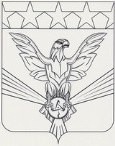 Администрация городского округагород НововоронежПОСТАНОВЛЕНИЕот  28.11.2013 № 1952 г. НововоронежОб утверждении муниципальной программы «Муниципальное управление и развитие социальной политики в городском округе город Нововоронеж»(в редакции постановления №612 от 02.06.2014, №806 от 03.07.2014, №963 от 31.07.2014, 1287 от 24.09.2014, №1705 от 04.12.2014, №1939 от 31.12.2014; №180 от 09.02.2015; №693 от 15.05.2015; №1012 от 23.07.2015; №1313 
от 30.09.2015; №1860 от 30.12.2015; №1883 от 31.12.2015; №116 от 09.02.2016; №903 от 24.06.2016; №1028 от 26.07.2016; №1720 от 22.12.2016; №1785 от 30.12.2016; №232 от 27.03.2017; №369 от 05.05.2017; №578 от 29.06.2017; №684 от 31.07.2017; №913 от 26.09.2017; №1321 от 26.12.2017; №232 от 22.03.2018; №426 от 18.05.2018; №565 от 21.06.2018; №1155 от 27.11.2018; №1337 от 27.12.2018; №66 от 30.01.2019; №309 от 29.03.2019; №1009 от 26.09.2019; №1420 от 27.12.2019; № 291 от 13.04.2020; №442 от 08.06.2020)В целях совершенствования и оптимизации системы муниципального управления, обеспечения непрерывности, преемственности и эффективности деятельности органов местного самоуправления городского округа город Нововоронеж, на основании Федерального закона от 06.10.2003г. №131-ФЗ «Об общих принципах организации местного самоуправления в Российской Федерации», в соответствии с постановлением администрации городского округа город Нововоронеж от 30.10.2013г. №1793 «О Порядке принятия решений о разработке, реализации и оценке эффективности муниципальных программ городского округа город Нововоронеж», постановлением администрации городского округа город Нововоронеж от 04.09.2013г. №1488 «Об утверждении перечня муниципальных программ городского округа город Нововоронеж» (в редакции постановления администрации городского округа город Нововоронеж от 28.10.2013г. №1774), руководствуясь ст.ст. 3, 43, 46 Устава городского округа город Нововоронеж,ПОСТАНОВЛЯЮ:1. Утвердить муниципальную программу «Муниципальное управление и развитие социальной политики в городском округе город Нововоронеж» (приложение).2. Настоящее постановление вступает в силу со дня его официального опубликования в газете «Вестник органов местного самоуправления городского округа город Нововоронеж».3. Настоящее постановление опубликовать в газете «Вестник органов местного самоуправления городского округа город Нововоронеж».4. Контроль за исполнением настоящего постановления возложить на заместителя главы администрации Дорошенкова А.М. (в редакции постановления №1009 от 26.09.2019; №1420 от 27.12.2019)Глава администрации С.А. ЧестикинМУНИЦИПАЛЬНАЯ ПРОГРАММА«Муниципальное управление и развитие социальной политики в городском округе город Нововоронеж»Раздел I. Приоритеты муниципальной политики в сфере реализации ПАСПОРТподпрограммы III «Развитие малого и среднего предпринимательства»(в редакции постановления №442 от 08.06.2020)Раздел I. Приоритеты муниципальной политики в сфере реализации подпрограммы, цели, задачи и показатели (индикаторы) достижения целей и решения задач, описание основных ожидаемых конечных результатов подпрограммы, сроков и контрольных этапов реализации подпрограммы.(в редакции постановления №442 от 08.06.2020)В соответствии со Стратегией социально-экономического развития городского округа город Нововоронеж на период до 2024 года предстоит:закрепить на муниципальном уровне долгосрочные приоритеты развития и поддержки малого и среднего бизнеса, устранить административные барьеры;увеличить число малых (в первую очередь инновационных) предприятий в промышленности, строительстве, жилищно-коммунальном хозяйстве;укрепить инфраструктуру муниципальной поддержки малого и среднего бизнеса (развитие и поддержка деятельности центра поддержки предпринимательства); повысить уровень правовой, социальной, экологической ответственности малых и средних предприятий.Основные цели подпрограммы: реализация политики поддержки и развития малого и среднего предпринимательства в городском округе город Нововоронеж, направленной на создание условий для развития и устойчивой деятельности субъектов малого и среднего  бизнеса; создание условий для эффективной и доступной защиты прав потребителейДостижение поставленных целей требует от органов местного самоуправления городского округа город Нововоронеж решение следующих первоочередных задач:совершенствование нормативно-правовой базы развития субъектов малого и среднего предпринимательства в городском округе  город Нововоронеж, устранение административных барьеров, препятствующих эффективному развитию и функционированию малого и среднего бизнеса;оказание имущественной, консультативной помощи предпринимателям путем обеспечения тесного взаимодействия органов местного самоуправления в городском округе  город Нововоронеж с предпринимательскими структурами;практическое содействие созданию новых и повышению эффективности деятельности уже существующих малых и средних предприятий, созданию новых рабочих мест и повышению благосостояния вовлеченных в предпринимательство широких слоев населения;информирование населения о предпринимательской деятельности и популяризации положительного опыта развития малого и среднего предпринимательства;обеспечение доступа субъектов малого и среднего предпринимательства к муниципальным заказам на поставку товаров, работ, услуг для муниципальных нужд в городском округе  город Нововоронеж;укрепление социального статуса и повышение престижа предпринимательской деятельности в городском округе  город Нововоронеж;осуществление защиты потребительских прав населения городского округа.При оценке достижения поставленных целей и решения задач планируется использовать показатели, характеризующие общее развитие предпринимательства в городе Нововоронеж, и показатели, позволяющие оценить непосредственно реализацию мероприятий, осуществляемых в рамках подпрограммы.Целевые показатели, используемые для достижения поставленной цели:1. Доля среднесписочной численности работников (без внешних совместителей) малых и средних предприятий в среднесписочной численности работников (без внешних совместителей) всех предприятий и организаций, (Д) %.Расчет показателя осуществляется в соответствии с методикой, разработанной Департаментом предпринимательства и торговли Воронежской области (утв. Приказом № 29 от 02.06.2016г, в редакции Приказа от 27.02.2019г. 
№ 70-06/17).         Пм + П срД = ------------------* 100%,     где:         Пкр + ПмПм - среднесписочная численность работников (без внешних совместителей) малых предприятий городского округа; Пср - среднесписочная численность работников (без внешних совместителей) средних предприятий городского округа;Пкр - среднесписочная численность работников (без внешних совместителей)  крупных и средних предприятий и некоммерческих организаций (без субъектов малого предпринимательства) городского округа.2. Число субъектов малого и среднего предпринимательства в расчете на  10 тыс. человек населения городского округа город Нововоронеж, (Чмсп) единиц.Расчет показателя осуществляется в соответствии с методикой, разработанной Департаментом предпринимательства и торговли Воронежской области (утв. Приказом № 29 от 02.06.2016г, в редакции Приказа от 27.02.2019г. 
№ 70-06/17).Чмсп=  (Кмсп/Ч) х 10 000, где:Кмсп  -  количество субъектов малого и среднего предпринимательства с учетом  индивидуальных предпринимателей и крестьянско-фермерских хозяйств по состоянию на 01 января года, следующего за отчетным, единиц; Ч – численность постоянного населения городского округа город Нововоронеж,  по состоянию на 01 января года, следующего за отчетным, человек.    3. Численность занятых в сфере малого и среднего предпринимательства, включая индивидуальных предпринимателей (человек). Показатель применяется исходя из рекомендации национального проекта «Малое и среднее предпринимательство и поддержка индивидуальной предпринимательской инициативы».Информация о составе и значениях показателей (индикаторов) эффективности реализации подпрограммы приводится в таблице №1 к муниципальной программе. Срок реализации подпрограммы рассчитан на период с 2014 года по 2024 год включительно.Раздел II. Характеристика основных мероприятий подпрограммы(в редакции постановления №442 от 08.06.2020)В рамках подпрограммы планируется реализация основного мероприятия 3.1. «Мероприятия по развитию и поддержке малого и среднего предпринимательства», которая предусматривает реализацию следующих мероприятий:мероприятия, направленные на обеспечение расширения доступа субъектов малого и среднего предпринимательства к финансовым и имущественным ресурсам, создание и развитие инфраструктуры малого и среднего предпринимательства:поддержка и обеспечение деятельности АНО «Нововоронежский ЦПП»;оказание содействия в реализации значимых бизнес проектов субъектам малого и среднего предпринимательства путем проведения конкурсов, предоставления субсидий (грантов) на развитие бизнеса, предоставление субсидий субъектам малого и среднего предпринимательства на компенсацию части затрат, связанных с уплатой первого взноса (аванса) по договорам лизинга оборудования;оказание содействия в предоставлении неиспользуемых площадей для развития предпринимательской деятельности;ведение реестров субъектов малого и среднего предпринимательства – получателей поддержки администрации городского округа  город Нововоронеж.В результате реализации мероприятия планируется решение АНО «Нововоронежский ЦПП» задач по представлению интересов предпринимателей города Нововоронеж в отношениях с органами власти, наличие сформированной правовой среды и инфраструктуры предпринимательства; расширение доступа субъектов малого и среднего предпринимательства к финансовым ресурсам, снижение затрат малых предприятий при осуществлении деятельности, документальное сопровождение начинающих молодых предпринимателей; предоставление в аренду всех имеющихся свободных площадей, находящихся в муниципальной собственности, и продление уже заключенных договоров аренды с субъектами малого и среднего предпринимательства; повышение уровня информационного обеспечения субъектов малого и среднего предпринимательства и организаций, образующих инфраструктуру поддержки предпринимательства путем освещения в СМИ, на официальном сайте городского округа  город Нововоронеж информации об условиях получения субъектами предпринимательской деятельности поддержки администрации городского округа  город Нововоронеж. мероприятия направленные на обеспечение консультационной, организационно-методической и информационной поддержки  предпринимательской деятельности:организация и проведение «круглых столов», семинаров и встреч предпринимателей, представителей общественности и контролирующих органов;совершенствование нормативно – правового обеспечения предпринимательской деятельности;обеспечение доступа субъектов малого и среднего предпринимательства к деловой и правовой информации.В результате реализации мероприятия планируется снижение административных барьеров, выработка согласованных действий и принятия компромиссных решений при реализации поставленных задач, разработка мер, направленных на совершенствование поддержки малого и среднего предпринимательства; проведение процедуры оценки регулирующего воздействия проектов муниципальных нормативно – правовых актов, а также действующих муниципальных нормативно – правовых актов затрагивающих интересы субъектов малого и среднего предпринимательства, проведение сбора и анализа их влияния на предпринимательскую деятельность; повышение правовой грамотности субъектов малого и среднего предпринимательства, обеспечение освещения в СМИ города Нововоронеж  реализации основных мероприятий подпрограммы, информационно-справочных, методических и аналитических материалов по вопросам обеспечения деятельности и развития малого и среднего предпринимательства.проведение мероприятий, направленных на содействие  роста  конкурентоспособности  и продвижению продукции субъектов малого и среднего предпринимательства:организация, проведение конкурсов городского и областного значения, участие в выставках и ярмарках;организация и проведение торжественных мероприятий, посвященных Дню российского предпринимательства, профессиональных праздников;информирование населения о предпринимательской деятельности и популяризации положительного опыта развития малого и среднего предпринимательства.  Результатом реализации мероприятия предусмотрено выявление лучших по профессии, внедрение поощрительных мер поддержки победителей, создание условий, необходимых для развития социально – ориентированного бизнеса; рост конкурентоспособности продукции местных производителей, продвижение продукции малых и средних предприятий городского округа город Нововоронеж, формирование условий для создания новых малых предприятий и рабочих мест; информирование субъектов малого и среднего предпринимательства, обмен положительным опытом, пропаганда предпринимательской деятельности, развитие молодежного предпринимательства, повышение уровня занятости среди молодежи.повышение правовой грамотности населения города Нововоронеж и реализация мер по предотвращению поступления на потребительский рынок товаров и услуг ненадлежащего качества. Расширение доступа субъектов малого и среднего предпринимательства к финансовым и имущественным ресурсам, создание и развитие инфраструктуры малого и среднего предпринимательства:организация досудебной помощи населению в защите потребительских  прав, организация работы с обращениями граждан;организация работы с хозяйствующими субъектами, функционирующими на потребительском рынке города Нововоронеж, по вопросу удовлетворения  их законных прав.Результатом реализации мероприятия предусмотрена реализация мероприятий, позволяющих увеличить количество потребительских споров, урегулированных в досудебном порядке, в общем количестве нарушений прав потребителей на потребительском рынке области, а также мероприятий, позволяющих снизить количество нарушений прав потребителей на потребительском рынке города Нововоронеж.Показателями (индикаторами), позволяющими оценить ход реализации основного мероприятия, являются: Объем расходов бюджета муниципального образования на развитие и поддержку малого и среднего предпринимательства в расчете на 1 жителя городского округа город Нововоронеж, (Vрбмо) рублей. Расчет показателя осуществляется в соответствии с методикой, разработанной Департаментом по развитию предпринимательства и потребительского рынка Воронежской области (утв. Приказом от 21.10.2013г. № 94/п).                Vрбмо =Vрб ÷Чсн, где:Vрб – объем расходов бюджета городского округа город Нововоронеж на развитие и поддержку малого и среднего предпринимательства за отчетный период (год), рублей;Чсн – среднегодовая численность постоянного населения городского округа город Нововоронеж, человек.Обеспеченность населения площадью торговых объектов в расчете на 1 тыс. жителей, (О) кв.м. Расчет показателя осуществляется в соответствии с методикой, разработанной Департаментом по развитию предпринимательства и потребительского рынка Воронежской области (утв. Приказом от 21.10.2013г №94/п).О= S×1000÷N, где:S – площадь торговых объектов, расположенных на территории городского округа город Нововоронеж, кв.м;N - среднегодовая численность постоянного населения городского округа город Нововоронеж, человек.Прирост за отчётный год по отношению к предыдущему налоговых поступлений от деятельности субъектов малого и среднего предпринимательства - %.Расчет показателя  осуществляется в соответствии с методикой, разработанной Департаментом предпринимательства и торговли Воронежской области (утв. Приказом № 70-0687 от 10.05.2017г).П = (От – Оп) / Оп) х 100, где: П – прирост за отчетный год по отношению к предыдущему налоговых поступлений от деятельности субъектов малого и среднего предпринимательства; Оп – объем налоговых поступлений от деятельности субъектов малого и среднего предпринимательства в предшествующем отчетному финансовом году; От – объем налоговых поступлений от деятельности субъектов малого и среднего предпринимательства в отчетном финансовом году.Исполнение расходных обязательств за счет субсидии из средств городского, областного (федерального) бюджета в размере 100%.Количество субъектов малого и среднего предпринимательства, получивших государственную поддержку – в ед.Количество вновь созданных рабочих мест субъектами малого и среднего предпринимательства, получившими государственную поддержку – ед.Динамика показателей (индикаторов) по годам представлена в приложении №1 к муниципальной программе.Раздел III. Характеристика мер  муниципального и правового регулированияМеры налогового, тарифного, таможенного, кредитного муниципального регулирования в сфере реализации подпрограммы не предусмотрены.Раздел IV. Информация об участии юридических и физических лиц в реализации подпрограммыРеализация подпрограммы осуществляется посредством взаимных действий органов всех уровней власти, коммерческих и некоммерческих организаций, составляющих инфраструктуру поддержки предпринимательства, союзов и общественных объединений субъектов малого и среднего предпринимательства.Участие коммерческих и иных организаций, заинтересованных в выполнении мероприятий подпрограммы, осуществляется на основе отдельных соглашений, договоров, в том числе и предусматривающих их долевое участие в финансировании этих работ.Раздел V. Финансовое обеспечение реализации подпрограммыФинансирование Программных мероприятий предусматривается осуществлять за счет средств бюджета городского округа город Нововоронеж. В ходе реализации подпрограммы возможна корректировка плана реализации подпрограммы по источникам и объемам финансирования по результатам принятия местного бюджета.Ответственность за использование бюджетных средств на реализацию мероприятий подпрограммы несут получатели бюджетных средств в соответствии с законодательством.Объемы и источники финансирования подпрограммы приведены в таблицах № 2, № 3.Раздел VI. Анализ рисков реализации подпрограммы и описание мер управления рисками реализации подпрограммыПрименение программно-целевого метода к решению проблем в сфере малого предпринимательства в городском округе  город Нововоронеж  сопряжено с возможными отклонениями в промежуточных результатах из-за влияния различных факторов.Наибольшее отрицательное влияние на реализацию основных мероприятий подпрограммы могут оказать финансовые риски (связаны с финансированием мероприятий подпрограммы в неполном объеме) и непредвиденные риски (связанные с кризисными явлениями в экономике Воронежской области, с природными и техногенными катастрофами и катаклизмами, что может привести к снижению бюджетных доходов, ухудшению динамики основных макроэкономических показателей, в том числе повышению инфляции, снижению темпов экономического роста и доходов населения), которые содержат угрозу срыва реализации мероприятий подпрограммы. В целях управления указанными рисками в процессе реализации подпрограммы предусматривается:осуществление эффективного управления;мониторинг выполнения подпрограммы, регулярный анализ и, при необходимости, ежегодная корректировка индикаторов и показателей, а также мероприятий подпрограммы;управление финансовыми рисками;перераспределение объемов финансирования в зависимости от динамики и темпов достижения поставленных целей, изменений во внешней среде.Раздел VII. Оценка эффективности реализации подпрограммы(в редакции постановления №442 от 08.06.2020)В результате реализации мероприятий подпрограммы в 2014 - 2024 годах планируется достижение следующих показателей, характеризующих эффективность реализации подпрограммы:увеличение доли среднесписочной численности работников (без внешних совместителей) малых и средних предприятий в среднесписочной численности работников (без внешних совместителей) всех предприятий и организаций к 2024 году до 11,45%;увеличение числа субъектов малого и среднего предпринимательства в расчете на 10 тыс. человек населения городского округа город Нововоронеж к 2024 году до 255 ед.;увеличение численности занятых в сфере малого и среднего предпринимательства, включая индивидуальных предпринимателей до 2180 человек. Достигнутые количественные показатели эффективности подпрограммы в значительной степени трансформируются в качественные социальные результаты:ограничение роста безработицы, обеспечение занятости молодежи, повышение благосостояния населения, снижение общей социальной напряженности в городском округе город Нововоронеж;насыщение потребительского рынка товарами и услугами, удовлетворение потребительского спроса населения;совершенствование отраслевой структуры предприятий в городском округе город Нововоронеж путем заполнения малыми предприятиями "свободной ниши" по организации новых производств и услуг; увеличение предприятиями объемов производства продукции и рост валового регионального продукта.повышение уровня информированности населения города Нововоронеж по вопросу защиты прав потребителей и, как следствие, снижение социальной и психологической  напряженности на потребительском рынке; увеличение роста добровольного удовлетворения предпринимателями и юридическими лицами законных требований потребителей;повышение ответственности изготовителей и продавцов за качество выпускаемой и реализуемой продукции и предоставляемые  услуги населению.Таблица №1 к приложению «Муниципальное управление в городском округе город Нововоронеж на 2014-2019 годы»(в редакции постановления №1705 от 04.12.2014; №693 от 15.05.2015; № 1883 от 31.12.2015; №116 от 09.02.2016; №903 от 24.06.2016; №1720 от 22.12.2016; №3232 от 27.03.2017; №369 от 05.05.2017; №578 от 29.06.2017; №1321 от 26.12.2017; №232 от 22.03.2018; №1155 от 27.11.2018; №1337 от 27.12.2018; №1420 от 27.12.2019; №291 от 13.04.2020; №442 от 08.06.2020)Сведения о показателях (индикаторах) муниципальной программы «Муниципальное управление и развитиесоциальной политики в городском округе город Нововоронеж» и их значенияхТаблица №2 к приложению «Муниципальное управление в городском округе город Нововоронеж на 2014-2019 годы» (в редакции постановления №806 от 03.07.2014, 963 от 31.07.2014, №1705 от 04.12.2014, № 1939 от 31.12.2014; №180 от 09.02.2015; №693 от 15.05.2015; №1012 от 23.07.2015; №1313 от 30.09.2015; №1860 от 30.12.2015; №1883 от 31.12.2015; №903 от 24.06.2016; №1028 от 26.07.2016; от 22.12.2016 №1720; от 30.12.2016 №1785; от 27.03.2017 №232; №578 от 29.06.2017; №684 31.07.2017; №913 от 26.09.2017; №1321 от 26.12.2017; №232 от 22.03.2018; №426 от 18.05.2018; №565 от 21.06.2018; №1155 от 27.11.2018; №66 от 30.01.2019; №309 от 29.03.2019; №1009 от 26.09.2019; 1420 от 27.12.2019; №291 от 13.04.2020)Расходы бюджета городского округа город Нововоронеж на реализацию муниципальной программы «Муниципальное управление и развитие социальной политики в городском округе город Нововоронеж»Ресурсное обеспечение и прогнозная (справочная) оценка расходов федерального,областного и местных бюджетов, внебюджетных источников (в т.ч. юридических и физических лиц) на реализацию муниципальной программы «Муниципальное управление и развитие социальной политики в городском округе город Нововоронеж»Исполнители подпрограммы муниципальной программыОтдел потребительского рынка и предпринимательства администрации городского округа  город Нововоронеж.Основные мероприятия, входящие в состав подпрограммы муниципальной программы3.1. Мероприятия по развитию и поддержке малого и среднего предпринимательства. Цели подпрограммы муниципальной программыРеализация политики поддержки и развития малого и среднего предпринимательства в городском округе город Нововоронеж, направленной на создание условий для развития и устойчивой деятельности субъектов малого и среднего  бизнеса.Создание условий для эффективной и
доступной защиты прав потребителей. Задачи подпрограммы муниципальной программы1. Совершенствование нормативно-правовой базы развития субъектов малого и среднего предпринимательства в городском округе город Нововоронеж, устранение административных барьеров.2. Оказание имущественной, консультативной помощи предпринимателям.3.  Повышение эффективности деятельности малых и средних предприятий, создание дополнительных рабочих мест, повышение благосостояния вовлеченных в предпринимательство широких слоев населения. 4. Широкое информирование населения о предпринимательской деятельности и популяризации положительного опыта развития малого и среднего предпринимательства.5. Обеспечение доступа субъектов малого и среднего предпринимательства к муниципальным заказам на поставку товаров, работ, услуг для муниципальных нужд.6. Укрепление социального статуса и повышение престижа предпринимательской деятельности.7. Осуществление защиты потребительских прав населения городского округа город Нововоронеж.Основные целевые индикаторы и показатели подпрограммы муниципальной программыдоля среднесписочной численности работников (без внешних совместителей) малых и средних предприятий в среднесписочной численности работников (без внешних совместителей) всех предприятий и организаций,  %.- число субъектов малого и среднего предпринимательства в расчете на 10 тыс. человек населения городского округа город Нововоронеж,  единиц.- численность занятых в сфере малого  и среднего предпринимательства, включая индивидуальных предпринимателей.Сроки реализации     
подпрограммы муниципальной программы                    Подпрограмма  реализуется в течение 2016-2024 годов без выделения этапов.Объемы и источники финансирования подпрограммы муниципальной программы (в действующих ценах каждого года реализации подпрограммы  муниципальной программы) Финансирование Программных мероприятий предусматривается осуществлять за счет средств бюджета городского округа город Нововоронеж. Общий объем финансирования Программы составляет 3 302,00 тыс.руб., в т.ч. по годам:2016 год – 502,0 тыс.руб.;2017 год – 350,0 тыс.руб.;2018год – 350,0 тыс.руб.;2019 год – 350,0 тыс.руб.;2020 год – 350,0 тыс.руб.;2021 год – 350,0 тыс.руб.;2022 год – 350,0 тыс.руб.;2023 год – 350,0 тыс.руб.;2024 год – 350,0 тыс.руб.Ожидаемые непосредственные результаты реализации подпрограммы муниципальной программы1. Увеличение доли среднесписочной численности работников (без внешних совместителей) малых и средних предприятий в среднесписочной численности работников (без внешних совместителей) всех предприятий и организаций к 2024 году до 11,45%.2. Увеличение числа субъектов малого и среднего предпринимательства в расчете на 10 тыс. человек населения городского округа город Нововоронеж с к 2024 году до 255,00 ед. 3. Увеличение численности занятых в сфере малого и среднего предпринимательства, включая индивидуальных предпринимателей  с 1557 человек в 2018 году до 2180 человек в 2024 году.№ п/пНаименование показателя (индикатора)Пункт Федерального плана статистических работ, иной отраслевой и ведомственной отчетностиЕд. изм.Значения показателя (индикатора) по годам реализации муниципальной программы Значения показателя (индикатора) по годам реализации муниципальной программы Значения показателя (индикатора) по годам реализации муниципальной программы Значения показателя (индикатора) по годам реализации муниципальной программы Значения показателя (индикатора) по годам реализации муниципальной программы Значения показателя (индикатора) по годам реализации муниципальной программы Значения показателя (индикатора) по годам реализации муниципальной программы Значения показателя (индикатора) по годам реализации муниципальной программы Значения показателя (индикатора) по годам реализации муниципальной программы Значения показателя (индикатора) по годам реализации муниципальной программы Значения показателя (индикатора) по годам реализации муниципальной программы № п/пНаименование показателя (индикатора)Пункт Федерального плана статистических работ, иной отраслевой и ведомственной отчетностиЕд. изм.2014 (первый год реализации)2015 (второй год реализации)2016 (третий год реализации) 2017 (четвертый год реализации) 2018 (пятый год реализации) 2019 (шестой год реализации) 2020 (седьмой год реализации) 2021 (восьмой год реализации) 2022 (девятый год реализации) 2023 (десятый год реализации) 2024 (одиннадцатый год реализации) 123456789101112131415МП «Муниципальное управление и развитие социальной политики в городском округе город Нововоронеж»МП «Муниципальное управление и развитие социальной политики в городском округе город Нововоронеж»МП «Муниципальное управление и развитие социальной политики в городском округе город Нововоронеж»МП «Муниципальное управление и развитие социальной политики в городском округе город Нововоронеж»МП «Муниципальное управление и развитие социальной политики в городском округе город Нововоронеж»МП «Муниципальное управление и развитие социальной политики в городском округе город Нововоронеж»МП «Муниципальное управление и развитие социальной политики в городском округе город Нововоронеж»МП «Муниципальное управление и развитие социальной политики в городском округе город Нововоронеж»МП «Муниципальное управление и развитие социальной политики в городском округе город Нововоронеж»МП «Муниципальное управление и развитие социальной политики в городском округе город Нововоронеж»МП «Муниципальное управление и развитие социальной политики в городском округе город Нововоронеж»МП «Муниципальное управление и развитие социальной политики в городском округе город Нововоронеж»МП «Муниципальное управление и развитие социальной политики в городском округе город Нововоронеж»МП «Муниципальное управление и развитие социальной политики в городском округе город Нововоронеж»Подпрограмма 3. Развитие малого и среднего предпринимательства Подпрограмма 3. Развитие малого и среднего предпринимательства Подпрограмма 3. Развитие малого и среднего предпринимательства Подпрограмма 3. Развитие малого и среднего предпринимательства Подпрограмма 3. Развитие малого и среднего предпринимательства Подпрограмма 3. Развитие малого и среднего предпринимательства Подпрограмма 3. Развитие малого и среднего предпринимательства Подпрограмма 3. Развитие малого и среднего предпринимательства Подпрограмма 3. Развитие малого и среднего предпринимательства Подпрограмма 3. Развитие малого и среднего предпринимательства Подпрограмма 3. Развитие малого и среднего предпринимательства Подпрограмма 3. Развитие малого и среднего предпринимательства Подпрограмма 3. Развитие малого и среднего предпринимательства Подпрограмма 3. Развитие малого и среднего предпринимательства 32Доля среднесписочной численности работников (без внешних совместителей) малых и средних предприятий в среднесписочной численности работников (без внешних совместителей) всех предприятий и организацийп.2. федеральный показатель эффективности деятельности ОМС                                                                                                                                                                                                           п.52 стратегии%15,6615,846,47,378,059,9610,3810,6110,9211,211,4533Число субъектов малого и среднего предпринимательства в расчете на 10 тысяч человек населения городского округа город Нововоронежп.1.федеральный показатель эффективности деятельности ОМС                                                                                                                                                                                                п.50 стратегииединиц235,6253,63137,63158,72183,1228,28228,96236,8246,42250,00255,0034Численность занятых в сфере малого  и среднего предпринимательства, включая индивидуальных предпринимателейданные национального проекта "Малое и среднее предпринимательство и поддержка индивидуальной предпринимательской инициативы"чел.----1557174918071905195020652180Основное мероприятие 3.1. Мероприятия по развитию и поддержке малого и среднего предпринимательства Основное мероприятие 3.1. Мероприятия по развитию и поддержке малого и среднего предпринимательства Основное мероприятие 3.1. Мероприятия по развитию и поддержке малого и среднего предпринимательства Основное мероприятие 3.1. Мероприятия по развитию и поддержке малого и среднего предпринимательства Основное мероприятие 3.1. Мероприятия по развитию и поддержке малого и среднего предпринимательства Основное мероприятие 3.1. Мероприятия по развитию и поддержке малого и среднего предпринимательства Основное мероприятие 3.1. Мероприятия по развитию и поддержке малого и среднего предпринимательства Основное мероприятие 3.1. Мероприятия по развитию и поддержке малого и среднего предпринимательства Основное мероприятие 3.1. Мероприятия по развитию и поддержке малого и среднего предпринимательства Основное мероприятие 3.1. Мероприятия по развитию и поддержке малого и среднего предпринимательства Основное мероприятие 3.1. Мероприятия по развитию и поддержке малого и среднего предпринимательства Основное мероприятие 3.1. Мероприятия по развитию и поддержке малого и среднего предпринимательства Основное мероприятие 3.1. Мероприятия по развитию и поддержке малого и среднего предпринимательства Основное мероприятие 3.1. Мероприятия по развитию и поддержке малого и среднего предпринимательства 35Объем расходов бюджета муниципального образования на развитие и поддержку малого и среднего предпринимательства в расчете на 1 жителя городского округа город Нововоронежотчет о реализации МПруб.15,7615,7615,9311,0911,0911,09-----36Обеспеченность населения площадью торговых объектов в расчете на 1 тысячу жителейотчет о реализации МПм2549,9550,56715,37764,11808,53850,0086086587089090037Прирост за отчётный год по отношению к предыдущему налоговых поступлений от деятельности субъектов малого и среднего предпринимательствап.9 региональныц показатель эффективности развития г.о.г.Нововоронеж%------1,80,12,03,04,05,038Исполнение расходных обязательств за счет субсидии из средств городского, областного (федерального) бюджетаотчет о реализации МП%10010010010010010010010010010010039Количество субъектов малого и среднего предпринимательства, получивших государственную (муниципальную) поддержкуотчет о реализации МПед.-211111111140Количество вновь созданных рабочих мест субъектами малого и среднего предпринимательства, получившими государственную поддержкуотчет о реализации МПед.-2111111111СтатусНаименование  муниципальной программы, подпрограммы, основного мероприятияНаименование ответственного исполнителя, исполнителя-главного распорядителя средств бюджета городского округа город Нововоронеж (далее – ГРБС)Расходы бюджета городского округа город Нововоронеж по годам реализации муниципальной программы, тыс.руб. Расходы бюджета городского округа город Нововоронеж по годам реализации муниципальной программы, тыс.руб. Расходы бюджета городского округа город Нововоронеж по годам реализации муниципальной программы, тыс.руб. Расходы бюджета городского округа город Нововоронеж по годам реализации муниципальной программы, тыс.руб. Расходы бюджета городского округа город Нововоронеж по годам реализации муниципальной программы, тыс.руб. Расходы бюджета городского округа город Нововоронеж по годам реализации муниципальной программы, тыс.руб. Расходы бюджета городского округа город Нововоронеж по годам реализации муниципальной программы, тыс.руб. Расходы бюджета городского округа город Нововоронеж по годам реализации муниципальной программы, тыс.руб. Расходы бюджета городского округа город Нововоронеж по годам реализации муниципальной программы, тыс.руб. Расходы бюджета городского округа город Нововоронеж по годам реализации муниципальной программы, тыс.руб. Расходы бюджета городского округа город Нововоронеж по годам реализации муниципальной программы, тыс.руб. Расходы бюджета городского округа город Нововоронеж по годам реализации муниципальной программы, тыс.руб. СтатусНаименование  муниципальной программы, подпрограммы, основного мероприятияНаименование ответственного исполнителя, исполнителя-главного распорядителя средств бюджета городского округа город Нововоронеж (далее – ГРБС)2014
первый год реализации2015
второй год реализации2016
третий год реализации 2017
четвертый год реализации 2018
пятый год реализации 2019
шестой год реализации 2020
седьмой год реализации 2021
восьмой год реализации 2022
девятый год реализации 2023
десятый год реализации 2024
одиннадцатый год реализации ВСЕГО:123456789101112131415Муниципальная программаМуниципальное управление и развитие социальной политики в городском округе город Нововоронеж всего92 203,5691 342,90242 242,38559 771,20355 186,30541 592,42731 783,80268 952,80266 760,40266 580,40266 580,403 682 996,56Муниципальная программаМуниципальное управление и развитие социальной политики в городском округе город Нововоронеж в том числе по ГРБС:0,00Муниципальная программаМуниципальное управление и развитие социальной политики в городском округе город Нововоронеж Администрация городского округа город Нововоронеж58 071,1656 588,00201 067,34518 274,50315 822,00500 885,62691 211,20229 135,30225 923,50225 743,50225 743,503 248 465,62Муниципальная программаМуниципальное управление и развитие социальной политики в городском округе город Нововоронеж Нововоронежская городская Дума7 006,706 798,107 796,118 352,007 305,107 907,708 702,208 003,008 251,608 251,608 251,6086 625,71Муниципальная программаМуниципальное управление и развитие социальной политики в городском округе город Нововоронеж Отдел образования и молодежной политики администрации городского округа город Нововоронеж14 592,5014 562,5020 424,5219 816,8018 221,5018 726,3016 762,7017 268,3017 448,5017 448,5017 448,50192 720,62Муниципальная программаМуниципальное управление и развитие социальной политики в городском округе город Нововоронеж Финансовый отдел администрации городского округа город Нововоронеж9 706,1011 002,0010 577,8711 052,4011 314,7011 525,0012 217,1011 924,1012 418,7012 418,7012 418,70126 575,37Муниципальная программаМуниципальное управление и развитие социальной политики в городском округе город Нововоронеж Контрольно-счетная палата2 827,102 392,302 376,542 275,502 523,002 547,802 890,602 622,102 718,102 718,102 718,1028 609,24Подпрограмма 3.Развитие малого и среднего предприниматель-ства всего0,000,00502,0000350,00350,00350,00350,00350,00350,00350,00350,003 302,00Подпрограмма 3.Развитие малого и среднего предприниматель-ства в том числе по ГРБС:0,00Подпрограмма 3.Развитие малого и среднего предприниматель-ства Администрация городского округа город Нововоронеж0,000,00502,00350,00350,00350,00350,00350,00350,00350,00350,003 302,00Основное мероприятие 3.1.Мероприятия по развитию и поддержке малого и среднего предпринимательства всего0,000,00502,00350,00350,00350,00350,00350,00350,00350,00350,003 302,00Основное мероприятие 3.1.Мероприятия по развитию и поддержке малого и среднего предпринимательства в том числе по ГРБС:0,00Основное мероприятие 3.1.Мероприятия по развитию и поддержке малого и среднего предпринимательства Администрация городского округа город Нововоронеж исполнитель - отдел потребительского рынка и предпринимательства0,000,00502,00350,00350,00350,00350,00350,00350,00350,00350,003 302,00-Организация работы с хозяйствующими субъектами, функционирующими на потребительском рынке города Нововоронеж, по вопросу удовлетворения их законных праввсего0,000,000,000,000,000,000,000,000,000,000,000,00СтатусНаименование муниципальной программы, подпрограммы, основного мероприятия Источники ресурсного обеспеченияОценка расходов по годам реализации муниципальной программы, тыс. руб.Оценка расходов по годам реализации муниципальной программы, тыс. руб.Оценка расходов по годам реализации муниципальной программы, тыс. руб.Оценка расходов по годам реализации муниципальной программы, тыс. руб.Оценка расходов по годам реализации муниципальной программы, тыс. руб.Оценка расходов по годам реализации муниципальной программы, тыс. руб.Оценка расходов по годам реализации муниципальной программы, тыс. руб.Оценка расходов по годам реализации муниципальной программы, тыс. руб.Оценка расходов по годам реализации муниципальной программы, тыс. руб.Оценка расходов по годам реализации муниципальной программы, тыс. руб.Оценка расходов по годам реализации муниципальной программы, тыс. руб.Оценка расходов по годам реализации муниципальной программы, тыс. руб.СтатусНаименование муниципальной программы, подпрограммы, основного мероприятия Источники ресурсного обеспечения2014
первый год реализации2015
второй год реализации2016
третий год реализации 2017
четвертый год реализации 2018
пятый год реализации 2019
шестой год реализации 2020
седьмой год реализации 2021
восьмой год реализации 2022
девятый год реализации 2023
десятый год реализации 2024
одинадцатый год реализации ВСЕГО:123456789101112131415Муниципальная программаМуниципальное управление и развитие социальной политики в городском округе город Нововоронеж всего, в том числе:92 203,5691 342,90242 242,38559 771,20355 186,30541 592,42731 783,80268 952,80266 760,40266 580,40266 580,403 682 996,56Муниципальная программаМуниципальное управление и развитие социальной политики в городском округе город Нововоронеж федеральный бюджет 0,000,0048,5011,8078,509,389,400,000,000,000,00157,58Муниципальная программаМуниципальное управление и развитие социальной политики в городском округе город Нововоронеж областной бюджет1 548,271 620,5030 740,94325 969,60107 075,30265 323,56441 576,305 666,001 729,001 729,001 729,001 184 707,47Муниципальная программаМуниципальное управление и развитие социальной политики в городском округе город Нововоронеж местный бюджет90 655,2989 722,40188 803,74211 201,60218 515,10240 695,08254 633,70227 722,40229 467,00229 287,00229 287,002 209 990,31Муниципальная программаМуниципальное управление и развитие социальной политики в городском округе город Нововоронеж внебюджетные средства:0,000,0022 649,2022 588,2029 517,4035 564,4035 564,4035 564,4035 564,4035 564,4035 564,40288 141,20Муниципальная программаМуниципальное управление и развитие социальной политики в городском округе город Нововоронеж юридические лица 0,000,0022 649,2022 588,2029 517,4035 564,4035 564,4035 564,4035 564,4035 564,4035 564,40288 141,20Муниципальная программаМуниципальное управление и развитие социальной политики в городском округе город Нововоронеж физические лица0,000,000,000,000,000,000,000,000,000,000,000,00в том числе:0,00Подпрограмма 3.Развитие мало-го и среднего предпринима-тельства всего, в том числе:0,000,00502,00350,00350,00350,00350,00350,00350,00350,00350,003 302,00Подпрограмма 3.Развитие мало-го и среднего предпринима-тельства федеральный бюджет0,000,000,000,000,000,000,000,000,000,000,000,00Подпрограмма 3.Развитие мало-го и среднего предпринима-тельства областной бюджет0,000,000,000,000,000,000,000,000,000,000,000,00Подпрограмма 3.Развитие мало-го и среднего предпринима-тельства местный бюджет0,000,00502,00350,00350,00350,00350,00350,00350,00350,00350,003 302,00Подпрограмма 3.Развитие мало-го и среднего предпринима-тельства внебюджетные средства:0,000,000,000,000,000,000,000,000,000,000,000,00Подпрограмма 3.Развитие мало-го и среднего предпринима-тельства юридические лица 0,000,000,000,000,000,000,000,000,000,000,000,00Подпрограмма 3.Развитие мало-го и среднего предпринима-тельства физические лица0,000,000,000,000,000,000,000,000,000,000,000,00Основное мероприятие 3.1.Мероприятия по развитию и поддержке малого и среднего предпринима-тельства всего, в том числе:0,000,00502,00350,00350,00350,00350,00350,00350,00350,00350,003 302,00Основное мероприятие 3.1.Мероприятия по развитию и поддержке малого и среднего предпринима-тельства федеральный бюджет0,000,000,000,000,000,000,000,000,000,000,000,00Основное мероприятие 3.1.Мероприятия по развитию и поддержке малого и среднего предпринима-тельства областной бюджет0,000,000,000,000,000,000,000,000,000,000,000,00Основное мероприятие 3.1.Мероприятия по развитию и поддержке малого и среднего предпринима-тельства местный бюджет0,000,00502,00350,00350,00350,00350,00350,00350,00350,00350,003 302,00Основное мероприятие 3.1.Мероприятия по развитию и поддержке малого и среднего предпринима-тельства внебюджетные средства:0,000,000,000,000,000,000,000,000,000,000,000,00Основное мероприятие 3.1.Мероприятия по развитию и поддержке малого и среднего предпринима-тельства юридические лица 0,000,000,000,000,000,000,000,000,000,000,000,00Основное мероприятие 3.1.Мероприятия по развитию и поддержке малого и среднего предпринима-тельства физические лица0,000,000,000,000,000,000,000,000,000,000,000,00